Расписание уроков для 10 класса, 07.12 – 11.12Урок Урок Время Время Предмет Способ*  Тема урокаРесурс ДомашнеезаданиеПонедельник,  07.12.2020118.30-9.008.30-9.00История Не предусмотреноПонедельник,  07.12.2020Индивидуальные консультации по предметуИндивидуальные консультации по предметуИндивидуальные консультации по предметуИндивидуальные консультации по предметуИндивидуальные консультации по предметуИндивидуальные консультации по предметуИндивидуальные консультации по предметуИндивидуальные консультации по предметуИндивидуальные консультации по предметуПонедельник,  07.12.2020229.30-10.009.30-10.00История Не предусмотреноПонедельник,  07.12.2020Индивидуальные консультации по предметуИндивидуальные консультации по предметуИндивидуальные консультации по предметуИндивидуальные консультации по предметуИндивидуальные консультации по предметуИндивидуальные консультации по предметуИндивидуальные консультации по предметуИндивидуальные консультации по предметуИндивидуальные консультации по предметуПонедельник,  07.12.20203310.30-11.0010.30-11.00Родная литератураСамостоятельная работаА.В.Сухово-Кобылин. «Свадьба Кречинского». Драматические обстоятельства в судьбе автора в период написания комедии.Обзорно познакомиться с комедией "Свадьба Кречинского" А.В.Сухово-КобылинаНе предусмотреноПонедельник,  07.12.2020Индивидуальные консультации по предметуИндивидуальные консультации по предметуИндивидуальные консультации по предметуИндивидуальные консультации по предметуИндивидуальные консультации по предметуИндивидуальные консультации по предметуИндивидуальные консультации по предметуИндивидуальные консультации по предметуИндивидуальные консультации по предметуПонедельник,  07.12.20204411.30-12.0011.30-12.00Математика zoomПараллельные плоскостиhttps://youtu.be/ssTA7VsMDukинд.заданиеНе предусмотреноПонедельник,  07.12.202012.00-12.30 обед 12.00-12.30 обед 12.00-12.30 обед 12.00-12.30 обед 12.00-12.30 обед 12.00-12.30 обед 12.00-12.30 обед 12.00-12.30 обед 12.00-12.30 обед Понедельник,  07.12.20205512.30-13.0012.30-13.00Немецкий языкЭОР\zoomКакие книги популярны среди немецкой молодежи?стр.73 упр.1 d - прослушать аудио, вставить слова + перевод.Не предусмотреноПонедельник,  07.12.2020Индивидуальные консультации по предметуИндивидуальные консультации по предметуИндивидуальные консультации по предметуИндивидуальные консультации по предметуИндивидуальные консультации по предметуИндивидуальные консультации по предметуИндивидуальные консультации по предметуИндивидуальные консультации по предметуИндивидуальные консультации по предмету6613.30-14.0013.30-14.00Математика zoomПараллельные плоскостиhttps://youtu.be/ssTA7VsMDukинд.задание каждому в васапНе предусмотрено7714.3014.30Физическая культураПовороты в движении. ОРУ на месте. Перестроение из колонны по одному в колонну по восемь в движении. Длинный кувырок через препятствие в 90 см. Стойка на руках (с помощью). Кувырок назад из стойки на руках (юноши).  Сед углом. Стоя на коленях, наклон назад. Стойка на лопатках (девушки). Развитие координационных способностейКомплекс ОРУ №2. Составить комплекс "Утренней гимнастики" результат представить учителюНе предусмотреноЗанятия по интересамЗанятия по интересамЗанятия по интересамЗанятия по интересамЗанятия по интересамЗанятия по интересамЗанятия по интересамЗанятия по интересамЗанятия по интересамПроектная мастерская по русскому языку/внПроектная мастерская по русскому языку/внПроектная мастерская по русскому языку/внПроектная мастерская по русскому языку/внПроектная мастерская по русскому языку/внНе предусмотреноВторник, 08.12.2020Вторник, 08.12.2020118.30-9.008.30-9.00Биология/история/фСамостоятельная работа по УМК, с помощью ЭОРПР № 2 Решение элементарных задач по молекулярной биологии (биосинтез белка)Посмотри видеоурок по ссылке:https://interneturok.ru/lesson/biology/10-klass/bosnovy-citologii-b/geneticheskiy-kod-transkriptsiya ; выполнить практическую работуНе предусмотреноВторник, 08.12.2020118.30-9.008.30-9.00Биология/история/фНе предусмотреноВторник, 08.12.2020Индивидуальные консультации по предметуИндивидуальные консультации по предметуИндивидуальные консультации по предметуИндивидуальные консультации по предметуИндивидуальные консультации по предметуИндивидуальные консультации по предметуИндивидуальные консультации по предметуИндивидуальные консультации по предметуИндивидуальные консультации по предметуВторник, 08.12.2020229.30-10.009.30-10.00Математика Параллельные плоскостиhttps://youtu.be/ssTA7VsMDukинд.задание каждому в васапНе предусмотреноВторник, 08.12.2020Индивидуальные консультации по предметуИндивидуальные консультации по предметуИндивидуальные консультации по предметуИндивидуальные консультации по предметуИндивидуальные консультации по предметуИндивидуальные консультации по предметуИндивидуальные консультации по предметуИндивидуальные консультации по предметуИндивидуальные консультации по предметуВторник, 08.12.20203310.30-11.0010.30-11.00Литература УМКЭОРО народных истоках характера Катерины. Катерина как трагический характер. Тест.с.199 ответить на вопросы (3-11, 13)тест на сайте https://videouroki.net/et/pupil  (входим строго под своим кодом и паролем)Не предусмотреноВторник, 08.12.2020Индивидуальные консультации по предметуИндивидуальные консультации по предметуИндивидуальные консультации по предметуИндивидуальные консультации по предметуИндивидуальные консультации по предметуИндивидуальные консультации по предметуИндивидуальные консультации по предметуИндивидуальные консультации по предметуИндивидуальные консультации по предметуВторник, 08.12.20204411.30-12.0011.30-12.00Математика zoomПрямоугольный параллелепипедhttps://youtu.be/bQys_ly1gQkинд.задание каждому в васапНе предусмотреноВторник, 08.12.202012.00-12.30 обед 12.00-12.30 обед 12.00-12.30 обед 12.00-12.30 обед 12.00-12.30 обед 12.00-12.30 обед 12.00-12.30 обед 12.00-12.30 обед 12.00-12.30 обед Вторник, 08.12.20205512.30-13.0012.30-13.00Экономика/психология/фонлайн видеоурокРавновесная цена. Эластичность предложения.Учебник (УМК). § 11, ответить на вопросы (файл прикреплен). Способ: онлайн видеоурок.Не предусмотреноВторник, 08.12.20205512.30-13.0012.30-13.00Экономика/психология/фСамостоятельная работаСтили общения. МанипулированиеОзнакомиться с презентацией, законспектировать в тетрадь. Не предусмотреноВторник, 08.12.2020Индивидуальные консультации по предметуИндивидуальные консультации по предметуИндивидуальные консультации по предметуИндивидуальные консультации по предметуИндивидуальные консультации по предметуИндивидуальные консультации по предметуИндивидуальные консультации по предметуИндивидуальные консультации по предметуИндивидуальные консультации по предметуВторник, 08.12.20206613.30-14.0013.30-14.00Обществозн./фЭОРСредства массовой информации.ЦОР: https://foxford.ru/wiki/obschestvoznanie/rol-smi-v-politike  Прочитать, законспектировать, решить вопросы.Не предусмотреноВторник, 08.12.2020Индивидуальные консультации по предметуИндивидуальные консультации по предметуИндивидуальные консультации по предметуИндивидуальные консультации по предметуИндивидуальные консультации по предметуИндивидуальные консультации по предметуИндивидуальные консультации по предметуИндивидуальные консультации по предметуИндивидуальные консультации по предметуВторник, 08.12.20207714.30-15.0014.30-15.00Индивидуальный проектСамостоятельная работа Практическое занятие. Работа с информацией и первоисточникамиРабота над проектомНе предусмотреноВторник, 08.12.2020Занятия по интересамЗанятия по интересамЗанятия по интересамЗанятия по интересамЗанятия по интересамЗанятия по интересамЗанятия по интересамЗанятия по интересамЗанятия по интересамВторник, 08.12.2020Не предусмотреноСреда, 09.12.2020118.30-9.008.30-9.00Право/оказ. первой пом/фОнлайн видеоурок.Реализация права и ее формы. Толкование права: понятие, виды и способы.Учебник (УМК). § 11, ответить на вопросы (файл прикреплен).Не предусмотреноСреда, 09.12.2020118.30-9.008.30-9.00Право/оказ. первой пом/фНарушение проходимости верхних дыхательных путейhttps://youtu.be/fBpqssxf2wQ (ссылка на видео, так же будет в группе)Не предусмотреноСреда, 09.12.2020Индивидуальные консультации по предметуИндивидуальные консультации по предметуИндивидуальные консультации по предметуИндивидуальные консультации по предметуИндивидуальные консультации по предметуИндивидуальные консультации по предметуИндивидуальные консультации по предметуИндивидуальные консультации по предметуИндивидуальные консультации по предметуСреда, 09.12.2020229.30-10.009.30-10.00Математика zoomПрямоугольный параллелепипедhttps://youtu.be/AT_b-fuSyCYкаждому в васапНе предусмотреноСреда, 09.12.2020Индивидуальные консультации по предметуИндивидуальные консультации по предметуИндивидуальные консультации по предметуИндивидуальные консультации по предметуИндивидуальные консультации по предметуИндивидуальные консультации по предметуИндивидуальные консультации по предметуИндивидуальные консультации по предметуИндивидуальные консультации по предметуСреда, 09.12.20203310.30-11.0010.30-11.00Информатика ЭОРПредставление чисел в позиционных системах счисления.https://b3.csdnevnik.ru/edufile/d90dd6007b144a4291a79b819db2ed87.pptxРешить самостоятельно на слайде № 5Не предусмотреноСреда, 09.12.2020Индивидуальные консультации по предметуИндивидуальные консультации по предметуИндивидуальные консультации по предметуИндивидуальные консультации по предметуИндивидуальные консультации по предметуИндивидуальные консультации по предметуИндивидуальные консультации по предметуИндивидуальные консультации по предметуИндивидуальные консультации по предметуСреда, 09.12.20204411.30-12.0011.30-12.00Математика zoomПрямоугольный параллелепипед. Построение сеченийhttps://youtu.be/TDiqqQtNxhYкаждому в васапНе предусмотреноСреда, 09.12.202012.00-12.30 обед12.00-12.30 обед12.00-12.30 обед12.00-12.30 обед12.00-12.30 обед12.00-12.30 обед12.00-12.30 обед12.00-12.30 обед12.00-12.30 обедСреда, 09.12.20205512.30-13.0012.30-13.00Обществознание Самостоятельная работа Мораль.УМК (учебник), § 12,  подготовиться к онлайн семинару (вопросы для семинара с. 122-123).Не предусмотреноСреда, 09.12.2020Индивидуальные консультации по предметуИндивидуальные консультации по предметуИндивидуальные консультации по предметуИндивидуальные консультации по предметуИндивидуальные консультации по предметуИндивидуальные консультации по предметуИндивидуальные консультации по предметуИндивидуальные консультации по предметуИндивидуальные консультации по предмету6613.30-14.0013.30-14.00Немец.языкЭОРКакие существуют литературные жанры? Чем они характеризуются?Стр.74 упр.2 – заголовки книг и аннотации, найти соответствие + перевод  одной аннотации.Не предусмотреноИндивидуальные консультации по предметуИндивидуальные консультации по предметуИндивидуальные консультации по предметуИндивидуальные консультации по предметуИндивидуальные консультации по предметуИндивидуальные консультации по предметуИндивидуальные консультации по предметуИндивидуальные консультации по предметуИндивидуальные консультации по предмету7714.30-15.0014.30-15.00Русский язык (факультатив)ЭОР Самостоятельная работаГрамматика. МорфологияВариант ЕГЭ  на сайте «Решу ЕГЭ» (высылаем фото результата)Не предусмотреноЗанятия по интересамЗанятия по интересамЗанятия по интересамЗанятия по интересамЗанятия по интересамЗанятия по интересамЗанятия по интересамЗанятия по интересамЗанятия по интересамПроектная мастерская по географии/внПроектная мастерская по географии/внПроектная мастерская по географии/внПроектная мастерская по географии/внПроектная мастерская по географии/внНе предусмотреноЧетверг, 10.12.2020118.30-9.008.30-9.00Индивидуальный проектСамостоятельная работаПрактическое занятие. Работа с понятийным аппаратом в соответствии с выбранной темой.Работа над проектомНе предусмотреноЧетверг, 10.12.2020Индивидуальные консультации по предметуИндивидуальные консультации по предметуИндивидуальные консультации по предметуИндивидуальные консультации по предметуИндивидуальные консультации по предметуИндивидуальные консультации по предметуИндивидуальные консультации по предметуИндивидуальные консультации по предметуИндивидуальные консультации по предметуЧетверг, 10.12.2020229.30-10.009.30-10.00Родной языкЭОРФонетика как раздел родного (русского) языка. Фонетические процессы, характерные для регионаВариант ЕГЭ  на сайте «Решу ЕГЭ» (высылаем фото результата)Не предусмотреноЧетверг, 10.12.2020Индивидуальные консультации по предметуИндивидуальные консультации по предметуИндивидуальные консультации по предметуИндивидуальные консультации по предметуИндивидуальные консультации по предметуИндивидуальные консультации по предметуИндивидуальные консультации по предметуИндивидуальные консультации по предметуИндивидуальные консультации по предметуЧетверг, 10.12.20203310.30-11.0010.30-11.00Русский языкZOOM УМКТропы и выразительность речи.Онлайн урок в ZOOMП.10, упр.100Не предусмотреноЧетверг, 10.12.2020Индивидуальные консультации по предметуИндивидуальные консультации по предметуИндивидуальные консультации по предметуИндивидуальные консультации по предметуИндивидуальные консультации по предметуИндивидуальные консультации по предметуИндивидуальные консультации по предметуИндивидуальные консультации по предметуИндивидуальные консультации по предметуЧетверг, 10.12.20204411.30-12.0011.30-12.00Физическая культураКомбинация из разучен-ных элементов  Прыжки в глубину. Развитие скоростно-силовых качеств.https://resh.edu.ru/subject/lesson/4764/conspect/Видеоурок + тренировочные заданияНе предусмотреноЧетверг, 10.12.202012.00-12.30 обед12.00-12.30 обед12.00-12.30 обед12.00-12.30 обед12.00-12.30 обед12.00-12.30 обед12.00-12.30 обед12.00-12.30 обед12.00-12.30 обедЧетверг, 10.12.20205512.30-13.0012.30-13.00Немецкий языкЭОРГде молодые люди обычно читают?стр.76 упр.3 b - ответить на вопросы по тексту ниже.Не предусмотреноЧетверг, 10.12.2020Индивидуальные консультации по предметуИндивидуальные консультации по предметуИндивидуальные консультации по предметуИндивидуальные консультации по предметуИндивидуальные консультации по предметуИндивидуальные консультации по предметуИндивидуальные консультации по предметуИндивидуальные консультации по предметуИндивидуальные консультации по предметуЧетверг, 10.12.20206613.30-14.0013.30-14.00ОБЖИнфекционные заболевания, их классификацияhttps://resh.edu.ru/subject/lesson/5824/conspect/ Видеоурок + тренировочные заданияНе предусмотреноЧетверг, 10.12.2020Индивидуальные консультации по предметуИндивидуальные консультации по предметуИндивидуальные консультации по предметуИндивидуальные консультации по предметуИндивидуальные консультации по предметуИндивидуальные консультации по предметуИндивидуальные консультации по предметуИндивидуальные консультации по предметуИндивидуальные консультации по предметуЧетверг, 10.12.20207714.30-15.0014.30-15.00Литература ZOOM«Гроза» в русской критике. Урок-суд по пьесе «Гроза»онлайн урок в ZOOMНе предусмотреноЧетверг, 10.12.2020Занятия по интересамЗанятия по интересамЗанятия по интересамЗанятия по интересамЗанятия по интересамЧетверг, 10.12.2020Пятница, 11.12.2020Пятница, 11.12.2020118.30-9.008.30-9.00Биология Самостоятельная работа по УМК, с помощью ЭОРГенная инженерия, геномика, протеомика. Нарушение биохимических процессов в клетке под влиянием мутагенов и наркогенных веществ.Изучить новый материал; выполнить тест (см. вложение)Не предусмотреноПятница, 11.12.2020Индивидуальные консультации по предметуИндивидуальные консультации по предметуИндивидуальные консультации по предметуИндивидуальные консультации по предметуИндивидуальные консультации по предметуИндивидуальные консультации по предметуИндивидуальные консультации по предметуИндивидуальные консультации по предметуИндивидуальные консультации по предметуПятница, 11.12.2020229.30-10.009.30-10.00Биология Самостоятельная работа по УМК, с помощью ЭОРКлеточный цикл: интерфаза и деление. Митоз, значение митоза, фазы митоза.читать пр. 26, посмотреть видеоурок по ссылке: https://resh.edu.ru/subject/lesson/2483/main/, выполнить задания на стр. 188 в разделе "совершенствуемся " на оценку.Не предусмотреноПятница, 11.12.2020Пятница, 11.12.20203310.30-11.0010.30-11.00Обществознание Самостоятельная работаМораль.Онлайн семинар.Не предусмотреноПятница, 11.12.2020Индивидуальные консультации по предметуИндивидуальные консультации по предметуИндивидуальные консультации по предметуИндивидуальные консультации по предметуИндивидуальные консультации по предметуИндивидуальные консультации по предметуИндивидуальные консультации по предметуИндивидуальные консультации по предметуИндивидуальные консультации по предметуПятница, 11.12.2020411.30-12.0011.30-12.00Литература Литература Самостоятельная работаРР Сочинение  по пьесе «Гроза»Пишем сочинение по пьесе «Гроза» на тему: "Самоубийство Катерины - сила или слабость характера?" (сдать 15.12.)Не предусмотреноПятница, 11.12.2020Индивидуальные консультации по предметуИндивидуальные консультации по предметуИндивидуальные консультации по предметуИндивидуальные консультации по предметуИндивидуальные консультации по предметуИндивидуальные консультации по предметуИндивидуальные консультации по предметуИндивидуальные консультации по предметуИндивидуальные консультации по предметуПятница, 11.12.2020512.30-13.0012.30-13.00Физическая культураФизическая культураКомбинация из разучен-ных элементов Лазание по канату. Развитие скоростно-силовых качествhttps://resh.edu.ru/subject/lesson/4773/conspect/Видеоурок + тренировочные заданияНе предусмотреноПятница, 11.12.2020Индивидуальные консультации по предметуИндивидуальные консультации по предметуИндивидуальные консультации по предметуИндивидуальные консультации по предметуИндивидуальные консультации по предметуИндивидуальные консультации по предметуИндивидуальные консультации по предметуИндивидуальные консультации по предметуИндивидуальные консультации по предметуПятница, 11.12.2020613.30-14.0013.30-14.00Химия/МХК/фХимия/МХК/фДневник.руНе предусмотреноПятница, 11.12.2020613.30-14.0013.30-14.00Химия/МХК/фХимия/МХК/фСамостоятельная работаЭволюция греческого рельефа от архаики до высокой классикиПроанализировать рельеф Фидия «Водоносы»Не предусмотреноПятница, 11.12.2020Занятия по интересамЗанятия по интересамЗанятия по интересамЗанятия по интересамЗанятия по интересамЗанятия по интересамЗанятия по интересамЗанятия по интересамЗанятия по интересамПятница, 11.12.2020714.30-15.0014.30-15.00Химия/фХимия/фДневник.ру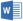 